Рейтинговый лист кандидатов на присуждение стипендии 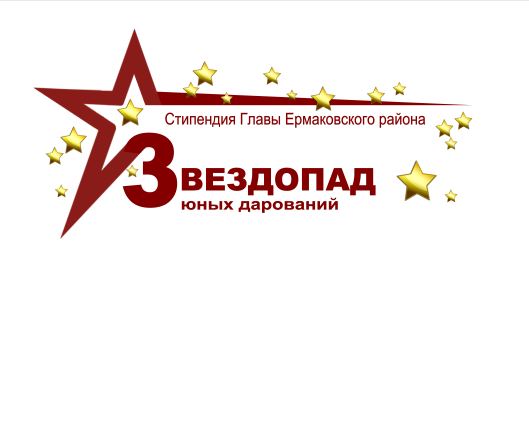                                        Главы Ермаковского района                                      Номинация: Спорт - 2022 г.№п.пФ.И.О.ОУКлассИтоговый балл№п.пФ.И.О.ОУКлассИтоговый баллБрудерс Надежда Ивановна Нижнесуэтукская СШ	73155Романченко Татьяна СергеевнаЛАНС111145Ровенко Владимир СергеевичЕрмаковская СШ№16680Иргит Даниил НикитичСалбинская СОШ7410Коварин Илья АлексеевичСалбинская СОШ6380Орлов Данила ДенисовичЕрмаковская СШ№28370,6Тюльберов Данила ВладимировичЕрмаковская СШ№2 8290Золотарёв Владислав ЮрьевичЕрмаковская СШ№18289,5Смолин Владислав ДенисовичЕрмаковская СШ№28280Юравин Денис ВячеславовичТанзыбейская СШ5271,5Шамаль Алексей СергеевичЕрмаковская СШ№28230Аликин Павел ПавловичЛАНС5220Авдеева Полина АндреевнаЛАНС6215Леденев Кирилл СергеевичЕрмаковская СШ№18200Зорин Дмитрий АлександровичЕрмаковская СШ№28190Штукарина Карина ВикторовнаЖеблахтинская СШ7185Вагин Сергей АндреевичЕрмаковская СШ№28150Дегтярёв Константин ВладимировичРазъезженская СШ8145Завъялов Михаил ВячеславовичЕрмаковская СШ№19144,5Помазкин Кирилл АлексеевичРазъезженская СШ6140 Коростелёв Илья ИгоревичЕрмаковская СШ№18114,5Зайцева Анастасия ДмитриевнаЕрмаковская СШ№16110,7Шмидт Ренат НиколаевичЖеблахтинская СШ8100Арзуманьянц Дмитрий ИвановичРазъезженская СШ5100Мусихина Александра ДмитриевнаЕрмаковская СШ№1665,1